Телефон:(843) 210-05-01, 210-05-03; факс:(843)292-16-45; E-mail: mpt@tatar.ru;сайт:http://mpt.tatarstan.ruОб участии в конференции и представленииматериалов к награждению  Орденом"Золотой Меркурий"Министерство промышленности и торговли Республики Татарстан направляет в Ваш адрес обращение генерального директора Союза оптовых и продовольственных рынков России С.У.Нуралиева о проведении Всероссийской конференции на тему «Обеспечение конкурентоспособности рынков, ярмарок и других торговых предприятий в условиях монополизации каналов сбыта: проблемы, задачи и возможности», которая состоится с 13 по 15сентября 2017 годав г. Сочи.Одновременно сообщаем, что в рамках указанной Конференции будет проводиться церемония награждения руководителей и специалистов предприятий торговли продуктов питания, сельскохозяйственных и перерабатывающих организаций, органов регулирования торговой деятельности и научных учрежденийВысшей общественной наградой в сфере торговли продовольственными товарами Российской Федерации – Орденом «Золотой Меркурий».Заявку на участие в конференции и материалы для награждения Орденом «Золотой Меркурий» необходимо направить в адрес Союза не позднее 1 сентября 2017 года.В связи с этим, прошу рассмотреть вышеуказанную информацию, а также довести ее до предприятий Вашего муниципального образования для рассмотрения и возможного участия в данном мероприятии. Приложение: на 7 л. в 1 экз.Заместитель министра                                                                                        Д.Р.ВалеевЛ.Р.Ковалева(843) 2100-574МИНИСТЕРСТВОПРОМЫШЛЕННОСТИ И ТОРГОВЛИРЕСПУБЛИКИ ТАТАРСТАН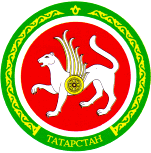 ТАТАРСТАН РЕСПУБЛИКАСЫНЫҢСӘНӘГАТЬ ҺӘМ СӘYДӘМИНИСТРЛЫГЫОстровского ул., д.4, г.Казань, 420111Островский ур.,4 йорт,Казан шәһәре,420111___________№45-18/_____Руководителям ИсполнительныхНа _________от__________комитетов муниципальных районови городских округовРеспублики Татарстан